Student Recognition/Code of Conduct AssemblyHooray!  The first marking period is over!!!  As we plan to broaden our efforts to recognize student achievements in addition to recognizing our 4th and 5th grade students who have made Honor Roll, we will also recognize other students in a school wide assembly (patrols, IB students of the month, ST Math progress).  We will also work on bringing our Code of Conduct to life.  Mark your calendars for December 1st for an afternoon assembly (PreK-3) and December 2nd for an afternoon assembly (grades 4-5).  Assemblies will begin at 2:15pm in the gym.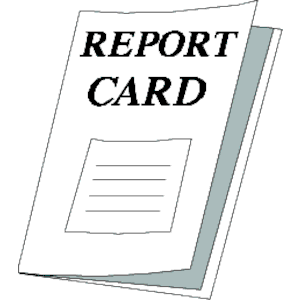 1st Quarter Report CardsPlease remember that letter grades are assigned for students in grades 3-5 for core academic areas only (English/Language Arts: Reading, English/Language Arts: Writing, Mathematics, Social Studies and Science). Specials at Randolph will use the following:PE & ART- O (Outstanding), S (Satisfactory), I (Improving), or U (Unsatisfactory) for both the Achievement and Effort gradesMusic –is using the Music Scale of B (Beginning), P (Progressing), S (Skilled), O (Outstanding) for Achievement and O (Outstanding), S (Satisfactory), I (Improving), or U(Unsatisfactory) for EffortSpanish is using the FLES Scale of M(Meeting), P(Progressing), B (Beginning) for Achievement grade and O (Outstanding), S (Satisfactory), and U (Unsatisfactory) for the effort grade.For Grades 1-2:For all graded areas (Language Arts, Oral Communication, Written Communication, Mathematics, Social Studies, Science, Health, Art, Music and Physical Education) will designate a P (Making Expected Progress) or N (Not Making Expected Progress).FLS will Report an M (Meeting), P (Progressing)or B (Beginning) for Achievement, and an O (Outstanding), S (Satisfactory)or U (Unsatisfactory) for Effort.The Social and Work Characteristics will reflect an N (Needs Improvement), I (Improving) or S (Satisfactory).Report cards will be coming home on December 2, 2016.  For parents who would like the report card to be interpreted into a language other than English, this year we are pleased to announce that we will have interpreters available Monday morning December 5th from 8:15-11am and on Wednesday, December 7th from 2:00-6:00pm.  Please contact the main office at 703-228-5830 or return the bottom half of this newsletter to schedule your 10 minute appointment.  Please remember to bring your report card with you.  It is also important to note that this is not a parent/teacher conference.  Interpreters will only be able to interpret the report card you bring them.A Star is Born!Yes, the Randolph Star mascot has been designed.  After all entries were received and student voting occurred, our new Randolph Star mascot is pictured below.  Congratulations to Gweneth Donnelly in Ms. Freeland’s 5th grade student for designing the winning entry!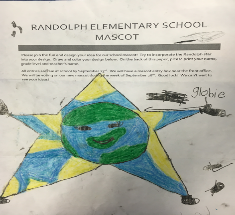 Gweneth was recognized during our 2nd grade musical and assembly today, and our mascot made its first appearance for all of the Randolph Stars.The next step for our mascot is to give him or her a name and motto.  Students will be encouraged to join the “Mascot Naming Contest” and “Mascot Motto Contest”.  In the front hallway will be two containers, one labeled “Mascot Name” and one labeled “Mascot Motto”.  Entries for both contests can be submitted November 21-28.  All entries should include each student’s name, grade level and teacher’s name.As students explore mottos and their meaning, it is helpful to remind students that our school motto or tagline should express the purpose or spirit of our school and our school mascot.  (Some famous company mottos to share with students as they begin to brainstorm ideas include the following: Apple: Think Differently; McDonalds: I’m Lovin It; Nike: Just Do It; Disney World: The Happiest Place on Earth; Dell: Listen. Learn. Deliver.)We hope that all of our students will join the fun and place their ideas for the mascot’s name and school motto in the entry boxes!  We sure love our school and are excited to bring more school spirit to life!  A separate sheet for students to record their entry information is attached to this week’s newsletter.We love sharing ideas for reading!We’re pleased to announce a hands-on session for parents of students in kindergarten or grade 1.  On November 21st, we will host a morning and evening parent session designed to provide you with strategies to support your child’s early reading development.  Songs, alphabet activities, books and much more will be shared during our interactive sessions.  We will host our morning session at 8:15am in the library and will repeat the session in the evening at 6:30pm in the library.  For the evening session, pizza will be served at 6:00pm in the cafeteria.  If you have a child in either of these grade levels, please join us and learn some fun and educational activities to do at home!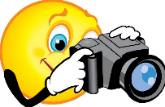 Picture Make-Up DaySay cheese!  And, give us your best smile!  Picture make-up day is scheduled for Tuesday, November 29th.  The following students are welcomed to have their photo taken:New students that enrolled after the original picture day, October 11thStudents that were absent on the original picture day, October 11thStudents who wish to re-take their photoPLEASE NOTE:Students who wish to re-take their photo MUST bring the original photo packet to the make-up photo session.2016 Dr. Martin Luther King, Jr. Literary & Visual Arts ContestJoin students across Arlington CountyCelebrate the legacy of Dr. Martin Luther King, Jr.Dr. King was a brilliant and brave leader.  His truth, dedication and commitment resonate with people across our nation and throughout the world.  Today, his fearless dedication to equality and peaceful progress continue to inspire and challenge all of us.Dr. King urged all of us to feel passionate about freedom and justice – when we feel strongly, we must speak up and not remain silent.Using the following quote from Dr. King, describe in writing or through visual art how speaking up (or being silent) about something can change your personal life, your community or the world: “Our lives begin to end the day we become silent about things that matter.”CATEGORIES & RULES:WRITINGElementary (K-5) contest entries must be a minimum of 25 words but not more than 150 words.All entries must be typed or printed on an 8 ½ x 11 white piece of paper.Do not put your name on the essay; instead attach your essay to Entry Form Label (see attached) and return to the main office by December 8th.POETRYPoems must be your original unpublished work.All entries must be typed or printed on an 8 ½ x 11 white piece of paper.Do not put your name on the essay; instead attach your essay to Entry Form Label (see attached) and return to the main office by December 8th.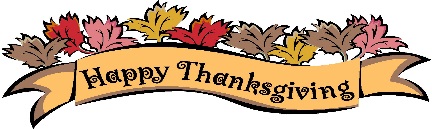 Arlington Public Schools will be closed Wednesday, November 23rd through Friday, November 25th for the Thanksgiving holiday.  We wish you and your family a pleasant holiday.  The principal’s weekly newsletter will resume on December 2nd.4th grade trip to the Kennedy CenterWe’re very excited that our entire 4th grade class will be attending a performance at the Kennedy Center on Monday, November 28, at 10:15am. The brand new play, Where Words Once Were, is the story of “young Orhan who lives in a world where words are both very precious and very dangerous. Only 1,000 of them can exist: new ones are forbidden, and anything newly invented must share existing words. Those who disobey the rules are punished in the strongest way possible. They lose their right to speak and to be spoken of; they become only ‘….’ – a condition that causes them slowly to fade away. When Orhan accidentally takes a pen (a mighty weapon indeed!) from school, he sets in motion an adventure to reclaim lost words.” The show sounds fun, entertaining and thought-provoking. It will prompt our IB thinkers to reflect on the importance of language and how critical it is to have the ability and the right to express yourself.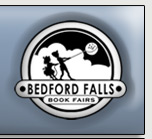 Bedford Falls Book FairRandolph LibraryDecember 5 – 9, 2016Monday, December 5:  8am – 4pmTuesday, December 6:  8am – 4pmWednesday, December 7:  8am - 1:30pm; 6:30-8:00 pm (Bedtime Story Night)Thursday, December 8:  8am – 4pmFriday, December 9:  8am-12:30pm*Cash, checks, and credit cards are accepted.  Checks should be made out to: Randolph Elementary School.Upcoming Events:November 21:  Kindergarten & 1st Grade Parent Information Session: Developing Reading Skills, 8:30am & 6:30pm, LibraryNovember 23-25:  Thanksgiving Break (Holiday - No School for Students and Staff)November 28:  Monday Morning Mom’s Club – PESA Training, 8:15-10:15am, A116November 28:  Grade 4 field trip to Kennedy Center, 9:30am – 12:00pmNovember 29:  Make-Up Picture Day, GymNovember 29 – December 2:  Grade 4 to Wakefield Swimming Pool, 9:30am (Baker/Gillen); 10:15am (Reichenbaugh)November 30:  Principal’s Coffee, 8:15-9:15am, LibraryReport Card Interpreter RequestStudent Name: _______________________________________	Grade: __________	Teacher: _____________________Preferred Language: ___________________________________** Please choose one option below.  Each appointment is 10 minutes. **Times you are available:Times you are available:Times you are available:Times you are available:Times you are available:Option 1:Option 2:Option 3:Monday, December 5, 20168:15 – 11:00amWednesday, December 7, 20162:00 – 6:00pm